Формирование культурно-гигиенических навыков у детей младшего дошкольного возраста                                                  Оглавление  Введение  . . . . . . . . . . . . . . . . . . . . . . . . . . . . . . . . . . . . . . . . . . . . . . . . . . . . . . .    3Глава I. Теоретические основы формирования культурно-гигиенических навыков у детей младшего дошкольного возраста . . . . . . . . . . . . . . . . . . . . .    6 1.1. Особенности культурно-гигиенических навыков детей младшего дошкольного возраста . . . . . . . . . . . . . . . . . . . . . . . . . . . . . . . . . . . . . . . . . . . . .  61.2. Формирование культурно-гигиенических навыков у детей младшего дошкольного возраста . . . . . . . . . . . . . . . . . . . . . . . . . . . . . . . . . . . . . . . . . . . . .  81.3. Методы и приемы формирования культурно-гигиенических навыков у детей младшего дошкольного возраста . . . . . . . . . . . . . . . . . . . . . . . . . . . . . . . 11Глава II. Проектирование деятельности по формированию культурно-гигиенических навыков у детей младшего дошкольного возраста . . . . . . . . 152.1. Описание методики диагностики уровня формирования культурно-гигиенических навыков у детей младшего дошкольного возраста . . . . . . . . 152.2. Педагогический проект по формированию культурно-гигиенических навыков у детей младшего дошкольного возраста . . . . . . . . . . . . . . . . . . . . . 17Заключение . . . . . . . . . . . . . . . . . . . . . . . . . . . . . . . . . . . . . . . . . . . . . . . . . . . . .  21Список литературы . . . . . . . . . . . . . . . . . . . . . . . . . . . . . . . . . . . . . . . . . . . . . . . 22Приложение 1  Стихи и потешки по формированию  КГН . . . . . . . . . . . . . . . 24Приложение 2  Дидактические  игры на гигиенические навыки. . . . . . . . . . . 26               	                                    ВведениеОбщеизвестно, что здоровье человека закладывается в детстве. Организм ребенка очень пластичен, он гораздо чувствительнее к воздействиям внешней среды, чем организм взрослого; и от того, каковы эти воздействия - благоприятные или нет, зависит, как сложится его здоровье.Большое значение в охране и укреплении здоровья ребенка принадлежит его гигиеническому обучению и воспитанию.Гигиеническое воспитание - это часть общего воспитания, а гигиенические навыки - это неотъемлемая часть культурного поведения. Глубоко не правы те, кто считает, что сообщение детям гигиенических знаний и привитие им гигиенических навыков является делом медицинских работников. Это кровное дело родителей, тем более что грань отделяющая навыки гигиенического поведения от элементарных правил общежития, настолько неопределенна, что ее можно считать несуществующей.Приходить в детский сад или школу с чистыми руками - это гигиеническое или общекультурное правило? Закрывать рот носовым платком при кашле? Не приходить в детский сад или школу больным? Все эти правила и обосновывающие их знания должны войти в сознание детей путем внушения, систематического воспитания и это должны делать в первую очередь родители.Наши отечественные педагоги (Ф.С. Левин-Щирина, В.Г. Нечаева, В.А. Горбачева и др.) и психологи (В.С. Мухина, Е.В. Субботский, С.Г. Якобсон и др.) доказали, что дети дошкольного возраста способны осознанно усваивать не только правила, но и нормы поведения и взаимоотношений. При этом, конечно, действует фактор специфики возраста, который ограничивает и объем правил и норм, и глубину их осознания .Изучив теоретический материал по вопросу о формировании культурно-гигиенических навыков у детей младшего дошкольного возраста, можно сделать вывод о том, что ученые, как правило, рассматривают эту проблему в целом, не заостряя внимания на особенностях того или иного возраста ребенка. Поэтому темой нашего исследования стала формирование  культурно-гигиенических навыков у детей младшего дошкольного возраста.Для того, чтобы воспитание культурно-гигиенических навыков осуществлялось успешно в дошкольном образовательном учреждении необходимо организовать обстановку так, чтобы она не препятствовала этому процессу.Перед нами стоит проблема в поиске эффективных методов формирования культурно-гигиенических навыков у детей младшего дошкольного возраста.Объектом исследования являются культурно-гигиенические навыки у младших дошкольников.Предметом исследования – методы формирования культурно-гигиенических навыков у младших дошкольников.Цель исследования: дать теоретическое обоснование методам формирования культурно-гигиенических навыков у детей младшего дошкольного возраста.Гипотеза исследования: формирование культурно-гигиенических навыков у детей младшего дошкольного возраста, возможно, будет осуществляться эффективнее, если:- учитывать начальный уровень формирования культурно-гигиенических навыков у детей младшего дошкольного возраста;- использовать игры, стихи, малые фольклорные формы.Цель исследования достигается через решение следующих задач:На основе изучения и анализа психолого-педагогической литературы выявить особенности культурно-гигиенических навыков у детей младшего дошкольного возраста.Охарактеризовать методы формирования культурно-гигиенических навыков у детей младшего дошкольного возраста.Описать методику диагностики уровня формирования культурно-гигиенических навыков у детей младшего дошкольного возраста.Разработать педагогический проект по формированию культурно-гигиенических навыков у детей младшего дошкольного возраста.Для решения поставленных задач были использованы следующие методы исследования: - теоретические : анализ, сравнение, обобщение;- эмпирические:  изучение литературы.Практическая значимость данной работы состоит в том, что разработанный нами проект по формированию культурно-гигиенических навыков у детей младшего дошкольного возраста может быть апробирован и внедрен в практику деятельности воспитателя дошкольного образовательного учреждения.Глава 1. Теоретические основы формирования культурно-гигиенических навыков детей  младшего дошкольного возраста.  1.1.Особенности культурно-гигиенических навыков детей младшего дошкольного возрастаНаряду с организацией правильного режима, питания, закаливания большое место в работе детского сада отводится воспитанию у детей культурно-гигиенических навыков, привычек. От этого и значительной мере зависят здоровье ребенка, его контакты с окружающими.Гигиеническое воспитание — это часть общего воспитания, а гигиенические навыки — это неотъемлемая часть культурного поведения (по определению Н.Б. Мирской). Глубоко не правы те, кто считает, что сообщение детям гигиенических знаний и привитие им гигиенических навыков является делом медицинских работников. Это кровное дело родителей, тем более что грань отделяющая навыки гигиенического поведения от элементарных правил общежития, настолько неопределенна, что ее можно считать несуществующей.К культурно-гигиеническим навыкам относятся навыки по соблюдению чистоты тела, культурной еды, поддержания порядка в окружающей обстановке и культурных взаимоотношений детей друг с другом и со взрослыми.Физиологической основой культурно-гигиенических навыков и привычек является образование условно-рефлекторных связей, выработка динамических стереотипов.Культурно-гигиенические навыки и привычки имеют выраженную социальную направленность, так как дети приучаются выполнять установленные в обществе правила, соответствующие нормам поведения.Прочность, гибкость навыков и привычек зависит от ряда факторов: условий, возраста, с которого начинается эта работа, эмоционального отношения ребенка, упражнений в определенных действиях.Культурно-гигиенические навыки и привычки в значительной степени формируются в дошкольном возрасте, так как центральная нервная система ребенка в высшей степени пластична, а действия, связанные с принятием пищи, одеванием, умыванием, повторяются каждый день и неоднократно.Наиболее успешно гигиенические навыки формируются у детей раннего и младшего дошкольного возраста. В дальнейшем приобретенные навыки необходимо закреплять и расширять.В раннем и младшем дошкольном возрасте дети начинают проявлять самостоятельность в самообслуживании. Интерес, внимание ребенка к бытовым действиям, впечатлительность нервной системы дают возможность взрослым быстро научить ребенка определенной последовательности операций, из которых складывается каждое действие, приемам, которые помогают выполнять задание быстро, экономно. Если же это время упустить, неправильные действия автоматизируются, ребенок привыкает к неряшливости, небрежности .Таким образом, в современном ДО важное внимание уделяется воспитанию здорового дошкольника. Одним из важных факторов развития здоровой личности является формирование у детей культурно – гигиенических навыков1.2.Формирование культурно-гигиенических навыков у детей младшего дошкольного возрастаВоспитание культурно-гигиенических навыков начинается очень рано. Подготовкой к формированию навыков, самостоятельным движениям по самообслуживанию является создание у ребенка положительного отношения к одеванию, умыванию, приему пищи. Формирование культурно-гигиенических навыков совпадает с основной линией психического развития в раннем возрасте - становлением орудийных и соотносящих действий. Первые предполагают овладение предметом-орудием, с помощью которого человек воздействует на другой предмет, например, ложкой ест суп. С помощью соотносящих действий предметы приводятся в соответствующие пространственные положения: малыш закрывает и открывает коробочки, кладёт мыло в мыльницу, вешает полотенце за петельку на крючок, застёгивает пуговицы, зашнуровывает ботинки. Взрослые должны помнить об этом и создавать соответствующие условия: в ванной (туалетной) комнате обязательно должны быть крючочки, полочки, расположенные на удобном для ребёнка уровне, на полотенцах должны быть петельки и т. д.На формирование навыков и привычек оказывают влияние и специально направленные действия взрослых, и вся окружающая обстановка. Поведение, манеры, в особенности близких людей, отражаются на содержании детских привычек. Важным условием для формирования гигиенических навыков является систематичность необходимых операций. Так, ребенок привыкает, что перед едой ему обязательно моют руки. Воспитатель предоставляет ребенку самостоятельность там, где он что-то может сделать сам. Наряду с этим каждый ребенок постоянно нуждается в показе, поощрении, помощи, поэтому основой методики в детском учреждении является работа с небольшими группами детей (3-4 ребенка). В начале второго года жизни ребенок должен уметь есть самостоятельно, пользуясь ложкой, есть хлеб с первым блюдом, вытирать рот.В 1,5-2 года ребенок почти все может снять с себя, сложить и большую часть одежды надеть. В значительной степени дети сами умываются, вытираются.На втором году жизни ребенка необходимо систематически прививать ему навыки культуры поведения: спокойно сидеть за столом, тихо разговаривать  при укладывании спать , благодарить за оказанную помощь.На третьем году жизни малыш не только более самостоятельно может одеваться, раздеваться и т. д., но и знает определенный порядок действий, входящих в каждый процесс, приемы их выполнения.При активном формировании навыков самообслуживания важно в первую очередь отработать те из них, которые связаны с организацией всего коллектива.Дети отличаются большой подражательностью, поэтому взрослому нужно неоднократно показывать, как выполнять новое действие, сопровождая показ пояснениями, чтобы выделить наиболее существенные моменты данного действия, последовательность отдельных операций.Начиная со второго года жизни с этой целью с детьми проводятся специальные дидактические игры, используются игровые приемы.Дети третьего года жизни все действия выполняют быстрее. В этот период нужно чаще приучать детей к взаимопомощи, поручать им несложные задания, которые готовят их к дежурствам. Помощь воспитателя выражается меньше в действиях, больше в постоянном контроле, словесных указаниях, поощрениях.К четвертому году жизни дети должны уметь правильно мыть руки (намылить кисть круговым движением, смыть мыло и вытереть каждый палец), чистить зубы (вначале просто влажной щеткой, а с 4 лет порошком или специально предназначенной для детей пастой), полоскать рот после обеда, пользоваться носовым платком, соблюдать правила культурного поведения за столом (пользоваться ложкой, вилкой, не проливать пищу на стол). Дети приучаются бережно обращаться с игрушками, поддерживать и чистоту и порядок.Для привития культурно-гигиенических навыков во всех возрастных группах применяются показ, пример, объяснение, пояснение, поощрение, беседы, упражнения в действиях. Широко используются, особенно в младшем возрасте, игровые приемы: дидактические игры, потешки, стихотворения. Содержание культурно-гигиенических навыков осваивается детьми прежде всего в самостоятельной деятельности, в процессе обучения, в дидактических играх и игровых ситуациях .Таким образом, в воспитании культурно-гигиенических навыков, так же как в любом другом виде педагогической деятельности, важно единство требований сотрудников детского учреждения и родителей. Поэтому, нужно выработать общие критерии в оценке отдельных действий, установить общий порядок выполнения этих действий, четко определить места расположения вещей, игрушек, порядок их уборки и хранения.1.3. Методы  и приемы формирования культурно-гигиенических навыков у детей младшего дошкольного возрастаВ центре воспитательного процесса находится ребёнок – воспитуемый. По отношению к нему как объекту воспитания воспитатель выступает субъектом воспитательного процесса, воздействующим на личность с помощью специальных методов воспитания. Методы воспитания – это способы педагогического воздействия на сознание воспитуемых, направленные на достижение цели воспитания. (Болотина Л.Р., Комарова Т.С.). С помощью методов воспитания корректируется поведение детей, формируются качества личности, обогащается опыт их деятельности, общения и отношений. При этом педагоги тщательно отбирают методы, ориентируясь на закономерности, присущие специально организованному воспитательному процессу. Методы воспитания в различных педагогических ситуациях должны постоянно варьироваться, в этом и проявляется профессиональный и творческий подход педагога к процессу воспитания.Прием – это частное  проявление того или другого метода воспитания. Можно сказать, что приём – это отдельное действие воспитателя внутри конкретного метода. По отношению к методу воспитания приём носит подчинительный характер.К методам формирования гигиенических навыков можно отнести: Разъяснение необходимости выполнения режимных моментов, гигиенических процедур;Пример взрослого;Приучение, упражнение;Создание воспитывающих ситуаций;Поощрение помогает ребенку утвердится поверить в свои силы(особенно в освоение новых навыков);Важной задачей в работе с детьми младшей группы детского сада является воспитание гигиенических навыков – опрятности, аккуратности в быту, навыков культуры еды, как неотъемлемой части культуры поведения.Чтобы облегчить ребенку освоение новых навыков, необходимо делать этот процесс доступным, интересным и увлекательным. И делать это надо педагогически тонко, ненавязчиво. При этом воспитателю важно учитывать возрастную особенность детей 3-го года жизни - стремление к самостоятельности.На протяжении младшего дошкольного возраста ребенок приобретает много навыков, овладение которыми требует от него определенных усилий. Для более легкого овладения определенными навыками связанных с его усвоением действия членят на несколько операций.Прежде всего, следует запомнить: на начальном этапе усвоения навыка торопить детей ни в коем случае нельзя, надо дать им возможность спокойно выполнять осваиваемые действия. Подобная обстановка позволит сохранить у них положительно-эмоциональный настрой. Однако  необходимость укладываться в отведенное для режимных процессов время, остается. Воспитание гигиенических навыков включает широкий круг задач,  и для их успешного решения рекомендуется использовать целый ряд педагогических приемов с учетом возраста детей: Показ и объяснение В младшей группе показ должен сопровождаться пояснением, причем необходимо четко делить новое действие на операции, выделяя сначала наиболее важное, а потом незначительное.Объяснение нового действия дается очень подробно, затем постепенно сужается и сводится к напоминанию правила, которое может быть обращено ко всем или отдельным детям. Напоминание может быть косвенным (воспитатель заранее выражает желание в том, что дети правильно выполняют задание и вскользь напоминает требование) и прямые.Упражнение и контроль Упражнение: без него ни один навык не может быть сформирован, т.к. только в активной деятельности каждого ребенка создаются и закрепляются динамические стереотипы.Контроль очень важен на начальной стадии формирования навыков. Следует проверять, как выполнены отдельные действия или задания в целом. Отсутствие контроля ведет к формированию у детей лишь отдельных навыков.Пример взрослых , нужно  постоянно помнить о том, что дети в этомвозрасте очень наблюдательны и склонны к подражанию , поэтому воспитатель должен быть для них образцом. Пример может быть прямым («делай, как я!») и косвенным (воспитатель использует различные формы, которые вызывают интерес у детей, привлекают их внимание)Учеба ребенка, в основе которой лежит подражание, начинается очень рано, когда он еще ничего не понимает. От природы у них хорошо развита эмоционально-механическая память, непроизвольное внимание. Именно поэтому ребенок , наблюдая за взрослыми,  фиксирует, перенимает, формирует, создавая свою «энциклопедию» навыков, привычек, знаний.Игровые приемы  Позволяют воспитателю, с одной  стороны, скрытьсвою педагогическую позицию, а с другой – более активно воздействовать на малыша.  Игровые приемы очень эффективны в воспитании маленьких детей. Помогает закрепить имеющиеся навыки, хороши дидактические игры, игра "в ошибки". Использование иллюстраций, художественного слова, фольклора,книг, бесед, инсценировок. Все это уточняет представления детей о том, как надо выполнять тот или иной навык . Обязательным условием формирования гигиенических навыков у детей, воспитания привычки к здоровому образу жизни  является высокая санитарная культура персонала дошкольного учреждения. Где должны быть созданы необходимые условия для сохранения здоровья детей, полноценного физического и гигиенического развития.Следующее условие, необходимое для успешного гигиенического воспитания – единство требований со стороны взрослых. Ребенок приобретает гигиенические навыки в общении с воспитателем, помощником воспитателя и, конечно, в семье. Обязанность родителей – постоянно закреплять гигиенические навыки, воспитываемые у ребенка в детском саду. Важно, чтобы взрослые подавали ребенку пример, сами всегда их соблюдали.Таким образом, воспитание навыков личной гигиены – задача сложная, требующая систематичности и большого терпения. Все указания необходимо  в спокойном тоне, вызывающем у детей положительное отношение к действиям, которые должны стать привычками. Воспитатель  сможет достичь положительного результата, учитывая задачи воспитания гигиенических навыков в каждой возрастной группе и своевременно выполняя их.Глава 2. Проектирование деятельности по формированию культурно-гигиенических навыков у детей младшего дошкольного возраста2.1. Описание методики диагностики уровня формировании культурно-гигиенических навыков у детей младшего дошкольного возрастаИсследование проводилось на базе муниципального дошкольного образовательного учреждения «Детский сад № 23, «Уральская сказка» г. Лесного Свердловской области  с детьми второй младшей группы возраста 3-4 лет .Изучение формирования культурно-гигиенических навыков у детей младшего дошкольного возраста осуществлялось с помощью методических рекомендаций и в соответствии с требованиями программ: В программе «Основы безопасности дошкольников» В.А. Ананьев   ставит задачи развития физической активности детей, о том, что их нужно приучать заботиться о своем здоровье и здоровье окружающих, формировать навыки личной гигиены, дать знания о здоровой пище ориентировать детей на здоровый образ жизни, дать элементарные знания о том, что такое инфекционная болезнь, что нужно делать, чтобы ей не заразиться..«Радуга» под редакцией Т.Н. Дороновой.По рекомендациям данной программы  у детей младшего возраста ведется работа над закреплением таких культурно- гигиенических навыков: как умение умываться, пользоваться предметами личной гигиены ( полотенце, расческа, носовой платок) и осмысленному их использованию и соблюдение культурно-гигиенических процедур ( подготовка к еде, ко сну)«Программы воспитания и обучения в детском саду» подредакцией М.А.Васильевой.Ребенок к 4 годам должен следить за своим внешним видом, уметь правильно пользоваться мылом, аккуратно мыть руки, лицо, уши; насухо вытираться после умывания, вешать полотенце на место, пользоваться расческой и носовым платком, освоить элементарные навыки поведения за столом: правильно пользоваться столовой и чайной ложками, вилкой, салфеткой; не крошить хлеб, пережевывать пищу с закрытым ртом, не разговаривать с полным ртом.Примечание.                                               Навыки мытья рук и личной гигиены включают умение:-Мыть лицо, руки -Закатать рукава;- Взять мыло, намыливать до появления пены и смыть мыло;- Сухо вытереть руки, аккуратно весить полотенце в свою ячейку;-Пользоваться расческой;
-Пользоваться носовым платком.Навыки опрятной еды включают умение :-Правильное пользование столовой и чайной ложками, салфеткой;-Не крошить хлеб;- Пережевывать пищу с закрытым ртом;- Не разговаривать с полным ртом;-Тихо выходить по окончании еды из-за стола;- БлагодариНавыки снимания и надевания одежды в определенном порядке включают умение:-Расстегнуть пуговицы, замок;-Снять платье (рубашку, шорты);-Аккуратно повесить;-Снять обувь;-Надеть в обратной последовательности.2.2. Педагогический проект по формированию культурно-гигиенических навыков у детей младшего дошкольного возрастаСчитаем, что в каждом детском саду должны проводиться специальные занятия или мероприятия направленные на формирование культурно- гигиенических навыков и привычек у детей. Заложенные в детстве эти навыки и привычки сохраняются у них на всю оставшуюся жизнь. Поэтому предлагаем проект по формированию  культурно-гигиенических навыков у дошкольников.Для того чтобы обеспечить эффективное целенаправленное и систематическое воспитание и формирование культурно-гигиенических навыков у детей младшего дошкольного возраста необходимо эту работу планировать.Планирование осуществляется в соответствии с возрастными особенностями детей. Содержание, методы, приёмы и формы организации детской жизни отбираются в соответствии с задачами реализуемой программы «Программа воспитания детей в детском саду» под редакцией М.А. Васильевой . Так же в плане нужно предусмотреть постепенное усложнение содержания и методов с учётом их достижений. К тому же план должен быть конкретен и реален. Традиционно формирование культурно-гигиенических навыков у детей осуществляется в процессе всей воспитательно-образовательной работы с детьми: в режимных моментах, в повседневном общении, в играх, на занятиях и.т.д. Формирование культурно- гигиенических навыков требует, чтобы дети овладели этими навыками, соответственно требует их планирование, так как формирование навыков - процесс очень длительный, требующий многократности и последовательности выполнения каких-либо упражнений, действий.Мы предлагаем вам примерное планирование работы по формированию культурно-гигиенических навыков у детей во второй младшей группе ДО.Цель: Подобрать комплекс игр, занятий,  способствующих формированию навыков личной гигиены у  младших дошкольников.Задачи: 1.Выделить соответствующие педагогические методы и приёмы для формирования навыков личной гигиены;2.Подобрать программное и учебно-методическое обеспечение позволяющее достичь поставленной цели;Принципы:воспитывать личность в процессе деятельности;единство требований со стороны взрослых к воспитаннику и уважение его личности;сочетать педагогическое руководство с развитием инициативы и самостоятельной деятельностью детей;соответствие воспитания возрастным и индивидуальным особенностям детей.Комплекс игр направленных на формирование культурно- гигиенических навыков мытья рук и личной гигиены.В среднем и старшем дошкольном возрасте работа по формированию культурно- гигиенических навыков активно продолжается. Содержание педагогического процесса на этом этапе заключается  воспитании привычки следить за чистотой тела, опрятностью одежды, прически; совершенствовать навыки еды и научить детей быстро одеваться и раздеваться, соблюдая порядок в шкафу. У детей же младшего дошкольного возраста необходимо активно и последовательно формировать культурно-гигиенические навыки,  используя художественное слово: стихи, потешки (см. приложение 1)  и произведения таких авторов, как  К.И. Чуковский: «Мойдодыр», «Федорино горе», В. Маяковский «Что такое хорошо, что такое плохо»,  А.Л. Барто «Девочка чумазая». На примере героев произведений дети учатся следить за своим внешним видом, они не хотят быть похожими на отрицательных героев. Формирования культурно – гигиенических навыков происходит в коллективе сверстников. Коллектив играет в жизни детей все большую роль.  Эффективным методом формирования культурно- гигиенических навыков у детей младшего дошкольного возраста является игра                         (см. приложение 2). Ведь известно, что игра в дошкольном детстве является ведущим видом деятельности и  как метод воспитания. Содержание игр составляют в основном подлинно жизненные ситуации, поведение окружающих людей и, прежде всего самих воспитанников. Эффективность работы повышается, если педагог устанавливает органическую связь между разнообразными вкусами детской деятельности. Это работа должна обязательно найти отражение в плане воспитательно-образовательной работы .Очень важно, чтобы весь режим детского сада, все то, что мы называем повседневной жизнью, было наполнено содержательной деятельностью и общением. Это способствует развитию ребенка. Решая данную задачу, педагог создает благоприятную почву для формирования культурно- гигиенических навыков у детей .Процесс формирования культурно- гигиенических навыков эффективен, когда педагог имеет обратную информацию о действенности воспитательных влияний и учитывает эту информацию на каждом новом этапе своей педагогической деятельности. Такую информацию воспитатель получает только из жизни, из повседневного изучения практики отношений и деятельности в среде воспитуемых. Научно обоснованное отношение к процессу формирования культурно- гигиенических навыков состоит в умении видеть, подчеркивать и эффективно использовать нравственный аспект любого вида детской деятельности, любого жизненного отношения.Таким образом, рассматривая теоретические аспекты формирования культурно- гигиенических навыков, мы пришли к выводу, что проблема по формированию культурно- гигиенических навыков существует очень давно и в этой области сделано немало открытий. Процесс формирования культурно- гигиенических навыков имеет свою специфику и трудности в организации, однако, освоив необходимые психологические и педагогические знания, взрослый способен влиять на ребёнка и целенаправленно формировать культурно- гигиенические навыки. ЗаключениеНа основе изученной и проанализированной психолого-педагогической литературы мы пришли к выводу, что для успешного формирования культурно – гигиенических навыков необходимо: 1. Знать особенности культурно – гигиенических навыков у детей младшего дошкольного возраста;2. Знать методы формирования культурно – гигиенических навыков у детей младшего дошкольного возраста;3. Знать   диагностические методики культурно – гигиенических навыков у детей младшего дошкольного возраста;4.Разработать программу культурно – гигиенических навыков у детей младшего дошкольного возраста.В ходе решения задач, поставленных перед исследованием, изучены методы, диагностические методики, разработана программа культурно – гигиенических навыков у детей младшего дошкольного возраста, которая может быть использована педагогами ДО в работе.Решающее значение для формирования культурно – гигиенических навыков у детей младшего дошкольного возраста имеет положительный опыт, особенное значение, для накопления которого имеет общение и совместная деятельность детей. Список литературыАнаньев В.А. Организация безопасности и жизнедеятельности дошкольников. – Томск: ТГУ, 2000. – 58сБархатова Л. Воспитание культуры поведения.// Дошкольное воспитание.-1989- №11-17-21с3. Богина Т.Л., Терехова Н.Т. Режим дня в детском саду.- М.: Просвещение, 1987.-95с4. Болотина Л.Р., Комарова Т.С., Баранов С.П. Дошкольная педагогика.-М.:Академия, 1997-240с.5. Бондаренко А.К. Дидактические игры в детском саду.-М.:Просвещение, 1991-160с.6. Дошкольная педагогика/под редакцией Логиновой В.И. и Саморуковой П.Г.-М.: Просвещение, 1988-256с.7. Игуменова Н. Скатерть-самобранка и ложка-невидимка, или о роли предметов-заместителей в детской игре.// Дошкольное образование-2004-№ 1-51-52с.8. Козлова С.А. Куликова Т.А. Дошкольная педагогика.- М.: Академия, 2005-467с.9. Конина Е.Ю. Формирование культурно-гигиенических навыков у детей. Игровой комплект.- Айрис-пресс, 2007 -12 с.10. Программа воспитания и обучения в детском саду / Под ред. М.А.Васильевой, В.В.Гербовой, Т.С.Комаровой. - М.: Мозаика-Синтез, 2005-204с.11. Петерина С.В. Воспитание культуры поведения у детей дошкольного возраста.- М.: Просвещение, 1986-141с.12. Смирнова Т. Собираем куклу на прогулку.// Дошкольное образование. - 2008-№10-53-59с.13. Теплюк С. Об опрятности и аккуратности.// Дошкольное воспитание.-1988-№9-13-17с.14. Урунтаева Г.А.  Практикум по детской психологии. Уч. пособие . М.- 1995 15. Яковенко Т., Ходонецких З. О воспитании культурно-гигиенических навыков.// Дошкольное воспитание.-1979-№ 8-15                                                                                                                                 Приложение 1                                                                                                            Стихи и потешки по формированию КГН                                                                                            УТРЕННИЙ ПРИКАЗ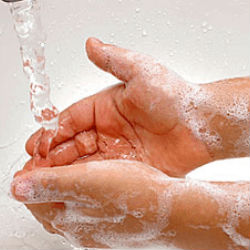 Кран, откройся!Нос, умойся!Мойтесь сразу, оба глаза!Мойтесь уши, мойся шейка.Шейка, мойся хорошенько!Мойся, мойся, обливайся!Грязь, смывайся!Грязь, смывайся!Э.Мошковская***Водица, водица,Умой наши лица,Умой наши щёчки,Умой наши губки, Умой наши зубки,Умой наши ручки!***Зайка начал одеваться,Видно в гости собирался.Вымыл ротик, вымыл носик,Вымыл ухо, вот и сухо!***Петушок-петушок,Подари мне гребешок.Ну, пожалуйста, прошу - Я кудряшки расчешу!***Мы на пухлые ручонки,Одеваем рубашонкуПовторяй за мной слова:Ручка- раз ,ручка -два! Застегнем застежкиНа твоей одежке:Пуговки и кнопочки Разные заклепочки. На мою малышкуОденем мы штанишки:Повторяй за мной слова:Ножка – раз, ножка – два! А теперь на  ножки –Носочки и сапожки! Если дело происходит летом, то вариант такой:Обуваем ножки,Бегать по дорожке!Повторяй за мной слова:Ножка – раз, ножка – два! Хоть устали одеваться,Но не будем возмущаться!Что осталось – голова?Вот и шапочка- раз, два!***У нас много ребят,Все на стульчиках сидят,Кашу маслену едят!***Чищу зубы пастой мятной,Ароматной и приятной.Щеткой действую умело,Зубы будут очень белы!***Всем дает здоровье                                                                                Приложение 2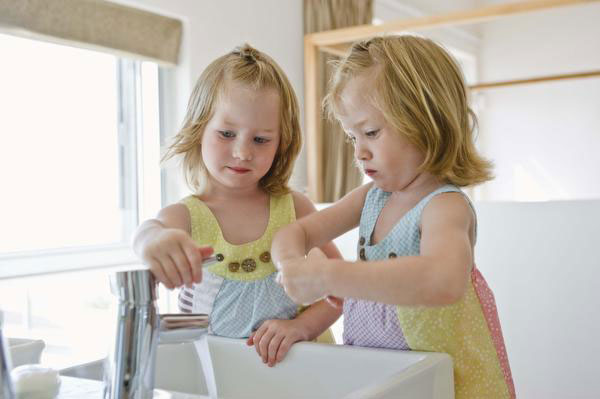 ДИДАКТИЧЕСКИЕ ИГРЫ НА ГИГИЕНИЧЕСКИЕ НАВЫКИЧистоплотные детиЗадачи игры. Проверить знания детей о предметах гигиены и их назначении.Ход игры. Воспитательница говорит детям, что хочет убедиться в том, что они чистоплотные и аккуратные: пусть они скажут, что нужно для того, чтобы волосы, руки и лицо были чистыми (чем больше они смогут об этом рассказать, тем лучше).Затем воспитательница говорит: "Руки”. Дети, которых она вызывает, отвечают: "Мыло, щетка, полотенце”. Подобным же образом дети реагируют на слова "волосы” (гребень, щетка, ножницы, шампунь, мыло), "купание” (ванна, полотенце, душ, умывальник, губка, мыло и пр.).Вариант. Воспитательница задает вопрос: "Что нам нужно, когда мы утром встаем?” Дети знают, что должны назвать предметы гигиены, которые используются утром (щетка для рук, паста, мыло, платоЧто нужно кукле!Задачи игры. Упражнять культурно-гигиенические навыки.Пособия Картинки с изображением предметов, используемых при умывании, еде, одевании, мыло, зубная щетка, полотенце, зубная паста, гребень, щетка для рук, заколка, лента для волос, скатерть, ваза, поднос, кружка, ложка, тарелка, столовый прибор, носки, ботинки, шапочка, платье, блузка, юбка, перчатки, курточка).Ход игры. Воспитательница знакомит детей с картинками, спрашивает их, для чего нужен каждый предмет, затем перемешивает картинки и раздает их, берет куклу и говорит детям: "Наша куколка встала и хотела бы умыться, но чем?”Дети приносят картинки, на которых нарисованы предметы, нужные кукле для умывания. Игра продолжается. Воспитательница направляет игру так, чтобы чередовались все виды деятельности. Например она говорит: "Наша кукла умылась и хотела бы причесаться, но чем? Наш; кукла умылась, но еще не завтракала. Что мы ей дадим есть? Наша кукла собралась на прогулку, что она наденет?”"Угостим кукол чаем"Цель: познакомить ребенка с назначением посуды, учить выполнять предметно-игровые действия (расставлять чашки, блюдца, раскладывать ложки).
Оборудование: куклы, детская мебель и посуда (две чашки, два блюдца, две ложки, чайник).Ход игры: взрослый говорит малышу: "К нам в гости пришли куклы, их надо посадить за стол, угостить чаем. Давай расставим чашки и блюдца. Теперь разложи ложки к чашкам. Налей чай в чашки. Напои чаем наших гостей". Если ребенок испытывает затруднения, показать, как надо действовать. В конце игры взрослый подытоживает: "Чай мы наливали в чашки, куклы пили чай", произносит потешку:Чайник на столе поставим,
Блюдца, чашки мы расставим,
Будем мы гостей встречать,
Кукол чаем угощать!"Вымой руки"Цель: учить ребенка мыть руки.Оборудование: заяц резиновый.Ход занятия: взрослый обращается к ребенку: "Мы пришли с прогулки, нам нужно вымыть ручки. Зайчик будет смотреть, как мы моем ручки". Взрослый ставит игрушку на край умывальника и показывает ребенку движения руками под струей воды. В конце процедуры взрослый от имени зайчика хвалит ребенка.Что ты можешь о них сказать!Задача игры. Познакомиться с предметами гигиены и их использованием.Пособия. Гребень, щетка для ногтей, мыло, полотенце, умывальник, ножнички, вода в кружке, резиновые куколки.Ход игры. Предметы гигиены лежат возле воспитательницы на столике и на стуле.Воспитательница называет по имени одного ребенка: "Петя, скажи, что ты видишь здесь?” Ребенок называет отдельные предметы и показывает их. Если он что-либо пропустил, другие дети его дополняют до тех пор, пока все предметы не будут названы.Далее воспитательница задает другому вызванному ребенку следующий вопрос: "Яна, есть у вас дома мыло?”Когда ребенок ответит утвердительно, воспитательница просит: Принеси мыло. Посмотри на него внимательно и понюхай его. Что мы c ним делаем? Для чего нам мыло?”Если ребенок не рассказал о мыле чего-либо важного, воспитательница может вызвать следующего ребенка. (Когда мыло уже не нужно, она откладывает его в сторону.)Воспитательница может задать и наводящие вопросы: "Для чего мама купила мыло?” (Она хочет стирать.) "Что сделает мама, когда полотенце станет грязным?” (Выстирает его.) "Для чего маме гребень? Какие гребни у вас дома?”.В заключение дети умывают и купают кукол, вытирают их и т.д."Кукла идет на прогулку"Цель: формирование у ребенка представлений об одежде, умению выполнять предметно-игровые действия.Оборудование: кукла.Ход игры: взрослый говорит, что кукла собирается на прогулку: "Давай поможем кукле одеться, на улице холодно", предлагает ребенку достать из шкафчика одежду: шапку, куртку, ботиночки. Затем взрослый поочередно берет каждую вещь, показывает ее ребенку, медленно приговаривая:Надеваем курточку, проденем руки в рукава, застегнем пуговицы. Вот, куртку надели! Надеваем ботиночки на ножки, вот шнурки, я помогу тебе завязать. 
Вот, ботиночки надели на ножки. Надеваем шапку на голову. 
Вот, так, шапку надели. Кукла собралась на прогулку, может идти гулять. В целях закрепления у ребенка представлений об одежде, игра повторяется с другой куклой, ребенку предоставляется возможность действовать самостоятельно."Водичка, водичка!"Цель: воспитывать стремление к самостоятельности при выполнении навыков самообслуживания.Оборудование: две куклы.Ход игры: взрослый показывает детям двух кукол и говорит, что куклы хотят обедать, но у них грязные руки и лицо. Взрослый спрашивает: "Что надо сделать? - Надо вымыть куклам руки! Попросим водичку: Водичка, водичка, умой мое личико, чтобы глазоньки блестели, чтобы щечки краснели, чтоб кусался зубок, чтоб смеялся роток!" Показывает и рассказывает детям, как надо мыть куклам руки и лицо перед обедом. Далее предлагает детям вымыть свои руки и лицо, при этом взрослый повторяет потешку "Водичка, водичка!""Сделаем лодочки"Цель: учить ребенка последовательно выполнять действия при мытье рук, подражать действиям взрослого.Ход занятия: взрослый обращает внимание ребенка на то, что при мытье рук надо соблюдать последовательность действий:засучить рукава (взрослый  произносит  потешку:"Кто рукавчик не засучит, тот водички не получит!";открыть кран;сложить ладони рук "лодочкой";подставить руки под струю воды;закрыть кран;вытереть руки полотенцем.Затем ребенку предлагают выполнить действия, подражая взрослому, который обращает внимание ребенка на положение рук."Мыльные перчатки"Цель: учить ребенка намыливать руки с внешней и внутренней стороны.Оборудование: детское мыло, полотенце.Ход занятия: взрослый подводит ребенка к умывальнику, стоит за его спиной, берет в руки мыло и показывает круговые движения рук при намыливании. Затем передает ребенку кусок мыла и просит его повторить движения намыливания. 
Движения нужно делать до тех пор, пока не образуется белая пена. Обращается внимание ребенка на белые ручки, взрослый говорит: "Вот, какие у нас перчатки - белые!" Далее взрослый помогает ребенку смыть пену под струей воды, при этом произносит одну из потешек:Например:Ладушки, ладушки, с мылом моем лапушки,
Чистые ладошки, вот вам хлеб, да ложки!
В кране булькает вода. Очень даже здорово!
Моет рученьки сама Машенька Егорова
(взрослый называет имя ребенка).
Знаем, знаем да, да, да! Где тут прячется вода!В конце игры взрослый хвалит ребенка, обращает внимание на его чистые руки. В случае необходимости используются совместные действия взрослого и ребенка.                                                      "Умывалочка"Цель: учить ребенка умываться.Оборудование: зеркало, полотенце.Ход занятия: взрослый приводит ребенка (после сна) в ванную комнату, просит посмотреть на себя в зеркало, обращает его внимание на глазки, ротик, щечки и т.д. Предлагает ребенку умываться вместе с ним, при этом показывает, как это нужно сделать. Взрослый произносит потешку:Выходи, водица, мы пришли умыться!
Лейся на ладошку, по-нем-нож-ку...
Нет, не понемножку - посмелей,
Будем умываться веселей!В конце умывания взрослый учит малыша вытирать лицо насухо полотенцем, просит посмотреть на себя в зеркало, говорит: "Аи, какой чистый ребенок, посмотри на себя в зеркало!""Делаем прическу"Цель: учить ребенка держать в руке расческу и расчесывать волосы движениями сверху - вниз.Оборудование: зеркало, расческа, нарядная кукла.Ход игры: взрослый демонстрирует ребенку куклу и обращает внимание на ее прическу: "Посмотри, у куклы красивая прическа: длинные, ровные волосы, бантик. Красивая кукла! Давай и тебе сделаем красивую прическу!" Взрослый расчесывает перед зеркалом волосы ребенка, затем просит малыша попробовать это сделать самому: дает расческу в руки ребенку при этом помогает удержать ее, вести руку с расческой сверху вниз. В конце расчесывания просит ребенка посмотреть в зеркало, обращает его внимание на то, что он стал таким же красивым, как кукла."Почистим зубки"Цель: учить ребенка чистить зубы.Оборудование: две зубные щетки, стакан с водой, зеркало.Ход занятия: взрослый просит ребенка посмотреть в зеркало и улыбнуться, при этом обращает его внимание на зубы. Затем говорит, чтобы зубы не болели, нужно их чистить. Взрослый достает две щетки: одну дает в руки ребенку, а другой показывает, как нужно проводить щеткой по зубам, при этом произносит  потешку:Ротик, ротик! Где ты ротик?
Зубки, зубки! Где вы зубки?
Щечка, щечка! Где ты щечка?
Будет чистенькая дочка!В конце игры взрослый вместе с ребенком смотрят в зеркало и улыбаются, показывая чистые зубы. При необходимости используются совместные действия взрослого и ребенка."Фонтанчики"Цель: учить ребенка полоскать рот.Оборудование: стакан.Ход занятия: взрослый подводит ребенка к зеркалу в ванной комнате и предлагает пускать фонтанчики, произносит  потешку:Наберем водичку в рот пусть фонтанчик оживет! Взрослый набирает в рот воду и показывает, как выпустить воду изо рта, затем, как надо полоскать рот. Ребенку предлагается сделать так же. В конце занятия взрослый хвалит ребенка."Кукла заболела"Цель: учить ребенка пользоваться носовым платком.Оборудование: кукла, носовые платки.Ход игры: взрослый демонстрирует детям куклу и говорит: "Вот кукла Маша, она заболела, у нее насморк, ей трудно дышать через нос. В кармане у нее лежит носовой платок. Поможем Маше очистить носик!" Взрослый произнести  потешку:Маша заболела, трудно ей дышать,
Мы платочком будем носик вытирать!Взрослый показывает детям, как правильно использовать носовой платок, демонстрируя это на кукле. Предлагает детям повторить действие."Носики-курносики"Цель: учить ребенка пользоваться индивидуальным носовым платком.Оборудование: индивидуальные носовые платки.
Ход занятия: взрослый произносит потешку, демонстрируя каждое действие:Носовой платок в кармашке (достает платок из кармана),
Будем нос им вытирать (показывает действие с платком),
Чтобы носик, наш курносик, снова чистым был опять(убирает платок в карман).Взрослый просит каждого ребенка показать, как он умеет пользоваться носовым платком.Вид деятельностицельОборудование:Занятие "Умывалочка"учить ребенка умыватьсязеркало, полотенцеЗанятие "Почистим зубки"учить ребенка чистить зубы.две зубные щетки, стакан с водой, зеркало.Занятие "Фонтанчики"учить ребенка полоскать рот.стакан.Игра "Кукла заболела"учить ребенка пользоваться носовым платком.кукла, носовые платкиЗанятие "Умывалочка"учить ребенка умываться.зеркало, полотенцеИгра:«Вымой кукле руки»создать у детей положительное отношение к мытью рук, объяснить его необходимость и значение.кукла, умывальник, шкафчик с полотенцем, белое платье. Игра: «Мыльные перчатки. Пузырики»учить детей хорошо намыливать руки с внешней и внутренней стороны до образования пузырей. Развитие вдоха и выдоха, целенаправленной воздушной струи.учить детей хорошо намыливать руки с внешней и внутренней стороны до образования пузырей. Развитие вдоха и выдоха, целенаправленной воздушной струи.«Носики-курносики"учить ребенка пользоваться индивидуальным носовым платком.индивидуальные носовые платки.Кукла Маша обедает.Закрепить знания детей о столовой посуде; воспитывать культуру поведения во время еды.Кукла, стол, детская посуда